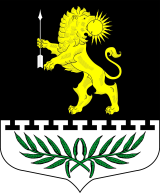 ЛЕНИНГРАДСКАЯ ОБЛАСТЬЛУЖСКИЙ МУНИЦИПАЛЬНЫЙ РАЙОНАДМИНИСТРАЦИЯ СЕРЕБРЯНСКОГО СЕЛЬСКОГО ПОСЕЛЕНИЯПОСТАНОВЛЕНИЕ       От  28 июня  2019 года № 90О внесении измененийв муниципальную программу «Устойчивое развитие территории Серебрянскогосельского поселения на период 2017-2019 годы»,утвержденную постановлением администрацииСеребрянского сельского поселения от 08 ноября 2016 года № 162В соответствии с Федеральным законом от 06.10.2003 № 131-ФЗ «Об общих принципах организации местного самоуправления в Российской Федерации»,  постановлением Администрации поселения от 10 октября 2013 № 147 « Об утверждении Порядка разработки, реализации и оценки эффективности муниципальных программ Серебрянского сельского поселения Лужского муниципального района Ленинградской области», ПОСТАНОВЛЯЮ:1. Внести следующие изменения в муниципальную программу «Устойчивое развитие территории Серебрянского сельского поселения на период 2017-2019 годы», утвержденную постановлением администрации Серебрянского сельского поселения от 08 ноября 2016 года № 162 «Об утверждении муниципальной программы «Устойчивое развитие территории Серебрянского сельского поселения на период 2017-2019 годы»»:Подпрограмму 1 читать в новой редакции:Подпрограмма 1 «Развитие  культуры, физической культуры и спорта в Серебрянском сельском поселении Лужского муниципального района»ПАСПОРТОбщая характеристика, основные проблемы и прогноз развития сферы реализации подпрограммыРазработка настоящей подпрограммы позволит поддерживать и развивать все  направления сферы культуры и спорта, наиболее эффективно использовать финансовые ресурсы, обеспечивать выполнение функций, возложенных на подведомственное учреждение культуры.Программа охватывает все основные направления деятельности в сфере культуры и спорта: сохранение библиотечных фондов,  народного художественного творчества, культурно-досуговой деятельности, создание условий для развития клубных и любительских объединений.Мероприятия программы предусматривают создание на данном этапе оптимальных условий для развития сферы культуры и спорта.       Необходимо обеспечить поддержку жизнеспособных форм народной традиционной культуры с учетом их функционального назначения, местного своеобразия и естественных условий существования. В современных  условиях жители   муниципального образования Серебрянскогое сельское поселение  должны иметь возможность доступа к комплексу  культурных услуг: выставки, концерты, театральные спектакли, книжные новинки, возможность получения информации и качественного дополнительного художественно-эстетического  образования.        Одной из актуальных проблем гражданского общества остается кризис духовных и нравственных ценностей у подрастающего поколения. Учреждения культуры и спорта вносят определенный вклад в организацию профилактической работы по преодолению негативных явлений в детской среде, в воспитании личности созидающей, высоконравственной, твердой в своих убеждениях. Физическая культура и спорт являются одним из средств воспитания здорового поколения. Занятия физической культурой и спортом оказывают позитивное влияние на все функции организма человека, являются мощным средством профилактики заболеваний.Реализация муниципальной целевой программы «Развитие  культуры, физической культуры и спорта в Серебрянском сельском поселении Лужского муниципального района» на 2017-2019гг. будет способствовать дальнейшему формированию духовно-нравственного гражданского общества, улучшения спортивно-массового движения, детско-юношеского спорта, повышению качества уровня жизни населения Серебрянского сельского поселения.II. Цели, задачи и показатели (индикаторы) подпрограммыЦель: Создание условий для развития культуры и спорта.Развитие учреждения культуры.Повышение доступности, качества и разнообразия в сфере культуры и спорта.Задачи:- Укрепление материально-технической базы муниципального учреждения;- организаций досуговой занятости населения села;- привлечение  различных слоев населения к регулярным занятиям физической культурой и спортом;Основные показатели (индикаторы) подпрограммы, прогнозные значения показателей реализации подпрограммы приведены в приложении 2 муниципальной программы.III. Основные мероприятия подпрограммыВ рамках решения поставленных подпрограммой задач предусматривается реализация следующих основных мероприятий:IV. Механизм реализации подпрограммы.Механизм реализации подпрограммы представляет собой скоординированные по срокам и направлениям действия исполнителей конкретных мероприятий, ведущих к достижению намеченных результатов.Исполнителями подпрограммы являются СКЦД и О «Романтик» и администрация Серебрянского  сельского поселенияКонтроль за реализацией мероприятий подпрограммы осуществляет администрация Серебрянского сельского поселения.V. Ресурсное обеспечение подпрограммы.Общий объем финансирования за весь период реализации составит  29 823,78 тыс. руб., в том числе:в 2017 году –  2878,6 тыс. руб., из них:за счет средств местного бюджета Серебрянского сельского поселения 2 878,6 тыс.руб.в 2018 году -   2965,0 тыс. руб., из них:за счет средств местного бюджета Серебрянского сельского поселения 2 965,0 тыс.руб.в 2019 г. –  23 980,18  тыс. рублей, из них: за счет средств местного бюджета Серебрянского сельского поселения – 3 053,9 тыс.руб.,расходы на реализацию постановления Правительства Ленинградской области от 29 декабря 2019 года № 463 «О государственной программе Ленинградской области «Развитие сельского хозяйства Ленинградской области», «Расходы на капитальный ремонт объектов в целях обустройства сельских населенных пунктов»:средства областного бюджета – 19 879,966 тыс. руб. средства бюджета поселения – 1 046,314 тыс. руб.Объемы финансирования подпрограммы на очередной финансовый год за счет средств местного бюджета Серебрянского сельского поселения определяются Решением о бюджете Серебрянского сельского поселения на очередной финансовый год и устанавливаются не ниже финансирования предыдущего года с учетом коэффициентов инфляции и роста объемов производства. Объемы финансирования для проведения разовых и однократных мероприятий уточняются при формировании проекта бюджета на очередной финансовый год. Настоящий Порядок регламентирует предоставление средств местного бюджета Серебрянского сельского поселения на реализацию мероприятий подпрограммы. Дополнительными источниками финансирования могут быть средства федерального и областного бюджетов, средства частных инвесторов и иные привлеченные средства. VI. Ожидаемые результаты реализации Подпрограммы.Социально-экономическая эффективность подпрограммыСоциально-экономический эффект от реализации Программы выражается в повышении социальной роли культуры    вследствие:- создания благоприятных условий для творческой деятельности населения;- увеличения доступности и расширения предложений культурных благ и услуг в сфере культуры;- улучшения культурно-массовой работы со всеми слоями населения. В результате реализации Программы увеличится количество посетителей библиотек, участников самодеятельного творческого процесса, зрителей зрелищных мероприятий людей, занимающихся физической культурой и спортом  Социальный эффект заключается в более широкой и качественной реализации права граждан на отдых, творчество и пользование всеми достижениями культуры и занятием физической культурой и спортом.                         Экономический эффект заключается в консолидации и в продуктивном использовании средств, выделяемых из районного бюджета на реализацию культурной политики администрации сельского поселения и в активном привлечении средств из других источников.2. Настоящее постановление подлежит размещению на официальном сайте Серебрянского сельского поселения  3.  Контроль за выполнением Программы оставляю за собой.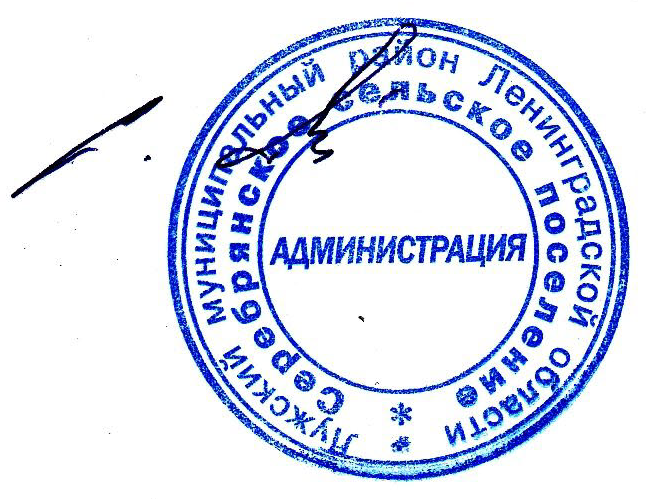 Глава администрацииСеребрянского сельского поселения            Полное наименованиеРазвитие  культуры, физической культуры и спорта в Серебрянском сельском поселении Лужского муниципального района Ответственный исполнитель подпрограммыАдминистрация Серебрянского сельского поселенияМуниципальное казенное учреждение СКЦД и О «Романтик»Участники подпрограммыАдминистрация Серебрянское сельского поселенияМуниципальное казенное учреждение СКЦД и О  «Романтик»Цель подпрограммы- Создание условий для развития культуры и спорта;-  Развитие учреждения культуры;- Повышение доступности, качества и разнообразия в сфере культуры и спорта.Задачи подпрограммы - Укрепление материально-технической базы муниципального учреждения;- организаций досуговой занятости населения села;- привлечение  различных слоев населения к регулярным занятиям физической культурой и спортом;Целевые индикаторы и показатели подпрограммы- количество спортивных сооружений и библиотек, домов культуры, клубов, ед.;- количество посещающих культурные учреждения(ДК, библиотеки), спортивные сооружения, чел.;- число культурно-досуговых и спортивных мероприятий.Этапы и сроки реализации подпрограммы2017- 2019 годы.Объемы финансирования подпрограммыОбщий объем финансирования за весь период реализации составит  29 823,78 тыс. руб., в том числе:в 2017 году –  2878,6 тыс. руб., из них:за счет средств местного бюджета Серебрянского сельского поселения 2 878,6 тыс.руб.в 2018 году -   2965,0 тыс. руб., из них:за счет средств местного бюджета Серебрянского сельского поселения 2 965,0 тыс.руб.в 2019 г. –  23 980,18  тыс. рублей, из них: за счет средств местного бюджета Серебрянского сельского поселения – 3 053,9 тыс.руб.,расходы на реализацию постановления Правительства Ленинградской области от 29 декабря 2019 года № 463 «О государственной программе Ленинградской области «Развитие сельского хозяйства Ленинградской области», «Расходы на капитальный ремонт объектов в целях обустройства сельских населенных пунктов»:средства областного бюджета – 19 879,966 тыс. руб. средства бюджета поселения – 1 046,314 тыс. руб. Дополнительными источниками финансирования могут быть средства федерального и областного бюджетов, средства частных инвесторов  и иные привлеченные средства.Ожидаемые результаты реализации подпрограммы- Укрепление материально-технической базы муниципального учреждения;- создание клубных формирований, любительских объединений; - увеличение числа занимающихся физической культурой и спортом;- увеличение участников клубных формирований, любительских объединений, пользователей библиотек, зрителей культурных и спортивных мероприятий1.Содержание муниципальных учреждений культуры Серебрянского сельского поселения в рамках подпрограммы "Развитие  культуры, физической культуры и спорта в Серебрянском сельском поселении Лужского муниципального района" муниципальной программы "Устойчивое развитие территории Серебрянского сельского поселения на период 2017-2019 годов"2.Содержание муниципальных  библиотек  Серебрянского сельского поселения в рамках подпрограммы "Развитие  культуры, физической культуры и спорта в Серебрянском сельском поселении Лужского муниципального района муниципальной программы "Устойчивое развитие территории Серебрянского сельского поселения на период 2017-2019 годов".3.  2019 год расходы на капитальный ремонт объектов в целях обустройства сельских населенных пунктов в том числе: Капитальный ремонт здания Дома культуры в части кровли и помещений по адресу: Ленинградская область, Лужский район, п.Серебрянский, ул.Школьная, д.6